                                          РОССИЙСКАЯ ФЕДЕРАЦИЯ                                                   Ивановская область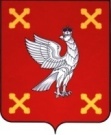 Глава  Шуйского муниципального районаПОСТАНОВЛЕНИЕот  10.07.2017  № 9г. ШуяО проведении публичных слушаний по вопросу предоставления разрешения на условно разрешенный вид использования земельного участка с кадастровым номером 37:20:011009:30 (д. Ивонино, д.3) В соответствии с Федеральным законом  от 06.10.2003 № 131-ФЗ «Об общих принципах организации местного самоуправления в Российской Федерации», Федеральным законом от 27.07.2010 № 210-ФЗ «Об организации предоставления государственных и муниципальных услуг», Положением о проведении публичных слушаний в Шуйском муниципальном районе, утвержденным Решением Шуйского районного Совета от 25.10.2006 № 63, Уставом Шуйского муниципального района, с учетом п. 1 протокола заседания комиссии по землепользованию и застройке Шуйского муниципального района от 04.07.2017 № 4, в целях соблюдения права человека на благоприятные условия жизнедеятельности, прав и законных интересов правообладателей земельных участков и объектов капитального строительства, расположенных  в пределах территориальной зоны, в границах которой расположен указанный земельный участок, Глава Шуйского муниципального района постановляет: 	1. Провести публичные слушания по вопросу предоставления разрешения на условно разрешенный вид использования земельного участка с кадастровым номером 37:20:011009:30 с разрешенным видом использования - «под нежилое здание фельдшерско-акушерского пункта», расположенного по адресу: Ивановская область, Шуйский район, д. Ивонино, д.3, общей площадью 581 кв.м, на разрешенный вид использования – «для ведения личного подсобного хозяйства». 2. Назначить дату проведения публичных слушаний на 26.07.2017 г. в 14.00 по адресу: Ивановская область, Шуйский район, д. Перемилово,                  ул. Восточная, д.1-1 (здание Администрации Перемиловского сельского поселения). 	3. Комиссии по землепользованию и застройке Шуйского муниципального района (далее – Комиссия) организовать проведение публичных слушаний.4. Комиссии обеспечить размещение информации о проведении публичных слушаний по вопросу предоставления разрешения на отклонение от предельных параметров разрешенного строительства реконструируемого объекта капитального строительства в границах земельного участка с кадастровым номером 37:20:011009:30, на официальном сайте Шуйского муниципального района и на сайте Перемиловского сельского поселения Шуйского муниципального района.5. Комиссии  обеспечить ознакомление заинтересованных лиц с информацией по вопросу, выносимому на публичные слушания, в здании Администрации Шуйского муниципального района по адресу: Ивановская область, г. Шуя, пл. Ленина, д.7, каб. 19, в рабочее время до дня проведения публичных слушаний.  6. Предложения и замечания по вопросу, выносимому на публичные слушания, направлять в Администрацию Шуйского муниципального района до дня проведения публичных слушаний. Предложения и замечания подаются в письменном виде и должны быть подписаны с указанием фамилии, имени, отчества, места жительства (для физических лиц), юридического и фактического адреса, подписи и расшифровки подписи руководителя, заверенных печатью (для юридических лиц).7. Регистрация участников публичных слушаний начинается за 15 мин. до начала проведения публичных слушаний.	8. Халибрагимову И.Ш. обеспечить опубликование извещения о проведении публичных слушаний в средствах массовой информации.	9.  Контроль за исполнением настоящего постановления возложить на заместителя главы администрации Николаенко В.В.10.  Постановление вступает в силу с момента его подписания.Глава Шуйского муниципального района                                 С.А. Бабанов